   PENERAPAN MODEL DISCOVERY LEARNING  UNTUK MENINGKATKAN PEMAHAMAN KONSEP DAN RASA PERCAYA DIRI SISWA PADA TEMA INDAHNYA KEBERSAMAAN (Penelitian Tindakan Kelas pada Subtema 1 Keberagaman Budaya Bangsaku di Kelas IV Semester ISDN Babakan Ciparay 16 Kota Bandung Tahun Ajaran 2014/2015)SKRIPSIDisusun Sebagai Salah Satu Syarat untuk Memperoleh Gelar Sarjana Program Studi Pendidikan Guru Sekolah DasarFakultas Keguruan dan Ilmu PendidikanUniversitas Pasundan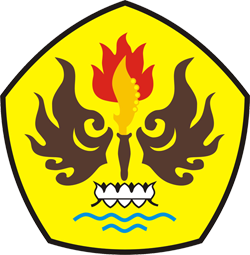 Oleh:LISNA SELFIYANINPM 105060115PROGRAM STUDI PENDIDIKAN GURU SEKOLAH DASARFAKULTAS KEGURUAN DAN ILMU PENDIDIKAN UNIVERSITAS PASUNDANBANDUNG2014LEMBAR PENGESAHAN SKRIPSIPENERAPAN MODEL DISCOVERY LEARNING  UNTUK MENINGKATKAN PEMAHAMAN KONSEP DAN RASA PERCAYA DIRI SISWA PADA TEMA INDAHNYA KEBERSAMAAN  (Penelitian Tindakan Kelas pada Subtema 1 Keberagaman Budaya Bangsaku di Kelas IV Semester ISDN Babakan Ciparay 16 Kota Bandung Tahun Ajaran 2014/2015)Oleh:LISNA SELFIYANINPM 105060115Disetujui,PERNYATAAN KEASLIANYang bertanda tangan dibawah ini :Dengan ini menyatakan bahwa skripsi dengan judul di atas beserta seluruh isi adalah benar-benar karya saya sendiri, dan saya tidak melakukan penjiplakan atau pengutipan dengan cara-cara yang tidak sesuai dengan etika keilmuan yang berlaku dalam masyarakat keilmuan. Atas pernyataan ini, saya siap menganggung resiko/sanksi yang dijatuhkan kepada saya apabila kemudian ditemukan adanya pelanggaran terhadap etika keilmuan dalam karya saya ini, atau ada klaim dari pihak lain terhadap keaslian karya saya ini.MOTTO DAN PERSEMBAHANMOTTO"Di sekolah kita belajar bahwa kesalahan itu buruk dan kita dihukum karena membuat kesalahan. Tetapi, jika kita melihat bagaimana manusia dijadikan untuk belajar, kita belajar dari membuat kesalahan. Kita belajar berjalan saat terjatuh. Jika kita tidak pernah terjatuh, kita tidak akan pernah berjalan." (Robert T. Kiyosaki, 2010)Satu Hal yang Pasti Adalah…Anda Sudah PastiGAGALJika Anda Tidak Melakukan Apapun(Lisna, 2014)PERSEMBAHANKATA PENGANTARKATA PENGANTARPuji dan syukur Penulis panjatkan ke hadirat Illahi Rabbi karena dengan limpahan rahmat dan karunia-Nya, Penulis dapat menyelesaikan penulisan skripsi yang berjudul “Penerapan Model Discovery Learning untuk Meningkatkan Pemahaman Konsep dan Rasa Percaya Diri Siswa Pada Tema Indahnya Kebersamaan (Penelitian Tindakan Kelas pada Subtema 1 Keberagaman Budaya Bangsaku di Kelas IV Semester I Tahun Ajaran 2014/2015).Penulisan skripsi ini ditujukan untuk memenuhi salah satu syarat memperoleh gelar sarjana pendidikan pada Program Studi Pendidikan Guru Sekolah Dasar (PGSD) Fakultas Keguruan dan Pendidikan (FKIP) Universitas Pasundan Bandung.Penulis menyadari bahwa penulisan skripsi ini masih jauh dari sempurna dan banyak kekurangan. Karena itu, Penulis mengharapkan saran dan kritik yang membangun demi perbaikan penulisan di masa yang akan datang.Penulis berharap penulisan skripsi ini dapat bermanfaat bagi semua pihak, khususnya bagi Penulis dan umumnya bagi pihak-pihak yang memerlukannya.UCAPAN TERIMA KASIHPenulis menyadari bahwa selama proses penulisan skripsi ini banyak menemukan kesulitan. Kesulitan-kesulitan tersebut tidak akan teratasi oleh Penulis tanpa adanya bantuan dan dorongan dari berbagai pihak. Karena itu, Penulis menyampaikan penghargaan dan ucapan terima kasih yang sebesar-besarnya kepada semua pihak terkait yang telah memberikan semangat dan dorongan kepada Penulis, terutama kepada:Allah SWT atas segala rahmat dan karuia-Nya.Drs. H. Dadang Mulyana, M.Si., selaku Dekan Fakultas Keguruan dan Pendidikan Universitas Pasundan Bandung.Dr. Cartono, M.Pd., M.T., selaku Pembantu Dekan I Fakultas Keguruan dan Pendidikan Universitas Pasundan Bandung merangkap sebagai pembimbing I dalam penulisan skripsi. Dra. Aas Saraswati, M.Pd., selaku Ketua Program Studi Pendidikan Guru Sekolah Dasar Fakultas Keguruan dan Pendidikan Universitas Pasundan Bandung.Drs. Jaka Permana, M.M, M.Pd., selaku Sekretaris Program Studi Pendidikan Guru Sekolah Dasar Fakultas Keguruan dan Pendidikan Universitas Pasundan Bandung.Drs. Yeye Sukmaya, M.Pd., selaku Dosen Pembimbing II yang telah memberikan bimbingan dan petunjuk kepada Penulis dalam menyelesaikan penulisan skripsi ini.Abdul Mu’min, S.Sos., M.Pd selaku Dosen Wali  Penulis.Bapak Adis selaku tata usaha Prodi PGSD yang telah memberikan kesempatan kepada penulis untuk menyerahkan skripsi tepat pada waktunya.Bapak Ilyas selaku bagian perpustakaan Prodi PGSD yang telah mengizinkan penulis untuk meminjam buku-buku perpustakaan.Seluruh dosen yang telah mencurahkan ilmu kepada Penulis, staf akademik, staf TU, staf perpustakaan, dan karyawan Universitas Pasundan Bandung.Adang Sudrajat, S.Pd., selaku Kepala Sekolah SDN Babakan Ciparay 16 kota Bandung.Siti Fatimah, S.Pd., selaku observer dan guru kelas IV SDN Ciparay 16 kota Bandung.Seluruh guru dan staf SDN Babakan Ciparay 16 kota Bandung.Suamiku tercinta Ace Mulyana yang telah memberikan dukungan baik moril dan materil serta doa-doamu yang selalu di persembahkan untuk istri tercinta ini, kesuksesanku adalah suksesmu juga.Keluarga tercinta ayahku Kuswan Barji, ibuku Anis Rohaenis dan mertua tercinta yang telah memberikan doa dan dukungannya kepada penulis.Kak Yuniati tercinta yang selalu memberikan dukungan dan saran kepada penulis, terimakasih atas bimbingannya selama di kos-kosan milik Ibu Tuti ini.Sahabat sekaligus teman seperjuanganku Dita Anjani, Erna Eryani, dan Santi Tsanawiyah terimakasih semuanya, semangat dan sukses untuk kita semua “I love you all”Seluruh rekan-rekan mahasiswa Jurusan Pendidikan Guru Sekolah Dasar, khususnya angkatan 2010 yang selalu memberikan semangat dan dorongan kepada Penulis.Semua pihak yang membantu Penulis dan tidak dapat disebutkan satu persatu.Semoga amal dan kebaikan yang diberikan kepada Penulis mendapatkan balasan pahala dari Allah Swt. Aamiin.PENERAPAN MODEL DISCOVERY LEARNING  UNTUK MENINGKATKAN PEMAHAMAN KONSEP DAN RASA PERCAYA DIRI SISWA PADA TEMA INDAHNYA KEBERSAMAAN Penelitian Tindakan Kelas pada Subtema 1 Keberagaman Budaya Bangsaku di Kelas IV Semester ISDN Babakan Ciparay 16 Kota Bandung Tahun Ajaran 2014/2015ABSTRAKKata kunci: Discovery Learning, pemahaman konsep, rasa percaya diri Penelitian ini bertujuan untuk meningkatkan pemahaman konsep dan rasa percaya diri siswa kelas IV pada tema indahnya kebersamaan, subtema  keberagaman budaya bangsaku dengan menerapkan model discovery learning di SDN Babakan Ciparay 16 Kota Bandung. Rumusan masalah utama dalam penelitian ini adalah “Apakah model pembelajaran Discovery dapat meningkatkan pemahaman konsep dan rasa percaya diri siswa kelas IV pada tema indahnya kebersamaan subtema keberagaman budaya bangsaku?” Jenis penelitian ini adalah Penelitian Tindakan Kelas (PTK) jenis kolaborasi. Peneliti bekerjasama dengan guru kelas. Peneliti sebagai guru yang melaksanakan kegiatan pembelajaran sedangkan guru kelas IV sebagai observer. PTK ini terdiri dari dua siklus, siklus I sampai dengan siklus II dilakukan dalam dua kali pertemuan. Indikator  keberhasilan dalam penelitian ini terbagi ke dalam dua jenis, yaitu keberhasilan Proses dan Indikator Keberhasilan Hasil. Penelitian pemahaman konsep siswa dikatakan berhasil jika siswa tuntas mencapai KKM=2,66 atau lebih dan mencapai KKI=85% dari seluruh siswa. Sedangkan untuk rasa percaya diri siswa, KKM=2,66 termasuk predikat B atau lebih dan mencapai KKI=85% dari seluruh siswa. Berikut ini adalah pencapaian siklus I dan II dalam penelitian ini, yaitu:(a) Percaya diri siswa sebelum: Siklus I (63% Baik); Siklus II (67% baik); (b) Percaya diri sesudah: Siklus I (67% Baik); Siklus II (93% baik); (c) Pemahaman sebelum: Siklus I (40% Tuntas); Siklus II (50% tuntas); (d) Pemahaman sesudah: Siklus I (50% Tuntas); Siklus II (87% Tuntas); (e) Tanggapan siswa: Siklus I (63% Baik); Siklus II (97% baik); (f) Aktivitas siswa: Siklus I (57% Baik); Siklus II (87% baik); (g) Aktivitas guru: Siklus I (64% Baik); Siklus II (86% baik).  Berdasarkan hasil penelitian diatas, model Discovery learning dapat meningkatkan pemahaman konsep dan rasa percaya diri siswa kelas IV pada tema indahnya kebersamaan subtema keberagaman budaya bangsaku. Saran peneliti kepada pembaca bahwa model Discovery learning menuntut siswa untuk melakukan berbagai pengamatan sehingga membutuhkan bimbingan guru dalam melaksanakan setiap tahap kegiatan khususnya pada siswa yang belum terbiasa menggunakan model ini agar pemahaman konsep siswa dalam diseragamkan.PENERAPAN MODEL DISCOVERY LEARNING  UNTUK MENINGKATKAN PEMAHAMAN KONSEP DAN RASA PERCAYA DIRI SISWA PADA TEMA INDAHNYA KEBERSAMAAN Penelitian Tindakan Kelas pada Subtema 1 Keberagaman Budaya Bangsaku di Kelas IV Semester ISDN Babakan Ciparay 16 Kota Bandung Tahun Ajaran 2014/2015ABSTRACTKeywords: Discovery Learning, understanding of concepts, self-confidence This study aims to improve understanding of the concept and confidence fourth grade students on the theme of the beauty of togetherness, the sub-theme of cultural diversity by applying the model of my people in SDN Babakan discovery learning Ciparay 16 Bandung. Formulation of the main problem in this study is "Is Discovery learning model can improve the understanding of the concept and confidence fourth grade students on the theme of the beauty of cultural diversity together subthemes people?" This research is Classroom Action Research (CAR), the type of collaboration. Researchers working with the classroom teacher. Researchers conducting teacher learning while fourth grade teacher as an observer. PTK is composed of two cycles, the first cycle to the second cycle performed in two meetings. Indicators of success in this research is divided into two types, namely the success of the process and results of success indicators. Research students' understanding of the concept is successful if students completed reaches KKM = 2.66 or more and achieve KKI = 85% of all students. As for the self-confidence of students, including predicate KKM = 2.66 B or better and achieve KKI = 85% of all students. Here is the achievement of cycle I and II in this study, namely: (a) the self-confidence of students before: Cycle I (63% good); Cycle II (67% good); (b) Confidence after: Cycle I (67% good); Cycle II (93% good); (c) Understanding before: Cycle I (40% Completed); Cycle II (50% complete); (d) Understanding post: Cycle I (50% Completed); Cycle II (87% Completed); (e) The response of students: the first cycle (63% good); Cycle II (97% good); (f) Student activities: Cycle I (57% good); Cycle II (87% good); (g) Activity teacher: Cycle I (64% good); Cycle II (86% good). Based on the findings above, the model Discovery learning can improve the understanding of the concept of self-confidence and fourth grade students on the theme of the beauty of cultural diversity together subthemes my people. Researchers suggest to the reader that the model Discovery learning requires students to perform a variety of observations that teachers need guidance in implementing each stage of activity, especially in students who are not accustomed to using these models to understanding the concept of students in uniform.DAFTAR ISIHALAMAN SAMPUL	iHALAMAN PENGESAHAN	iiHALAMAN PERNYATAAN KEASLIAN	iiiHALAMAN MOTTO DAN PERSEMBAHAN	ivKATA PENGANTAR 	vHALAMAN UCAPAN TERIMA KASIH	viHALAMAN ABSTRAK	ixDAFTAR ISI	xiDAFTAR TABEL	xviDAFTAR GAMBAR	xviiiDAFTAR BAGAN	xixDAFTAR DIAGRAM	xxBAB I PENDAHULUAN 	1Latar Belakang Masalah	1Identifikasi Masalah	15Rumusan Masalah dan Pertanyaan Penelitian	181. Rumusan Masalah	182. Pertanyaan Penelitian	18Tujuan Penelitian	19Manfaat Penelitian	20Kerangka Pemikiran	21Asumsi	31Hipotesis	33Definisi Operasional	33BAB II KAJIAN PUSTAKA	35Kajian Teori tentang Belajar	35Pengertian Belajar	35Faktor yang Mempengaruhi Belajar	37		Prinsip Belajar	38Kajian Teori tentang Pembelajaran	39Kajian Teori tentang Discovery Learning	41Pengertian Discovery Learning	41Ciri-ciri Discovery Learning	43Langkah-langkah Discovery Learning	44Kelebihan Discovery Learning	46Kelemahan Discovery Learning	49Landasan Discovery Learning	50Kajian Teori tentang Pemahaman Konsep	53Pengertian Pemahaman Konsep	53Indikator Pemahaman Konsep	54Kajian Teori tentang Percaya Diri	56Pengertian Percaya Diri	56Indikator Percaya Diri	58Analisis Pengembangan Bahan Ajar	61BAB III METODE PENELITIAN	94Setting Penelitian	94Subjek Penelitian dan Objek Penelitian 	1001. Subjek Penelitian	1002. Objek Penelitian	101Metode Penelitian 	102Desain Penelitian	103Rancangan Pengumpulan Data 	106Pengembangan Instrumen Penelitian	109Rancangan Analisis Data	116Indikator Keberhasilan	120BAB IV HASIL PENELITIAN DAN PEMBAHASAN	122Profil Subjek dan Objek Penelitian	122Profil Subjek Penelitian	122Profil Objek Penelitian	124Hasil Penelitian	127                1. Siklus I	127Pemahaman Konsep dan Percaya Diri Siswa Sebelum Pembelajaran	127Proses Pelaksanaan Pembelajaran Pada Siklus I	129Penyusunan Perencanaan dan Pelaksanaan Tindakan	129Pengamatan Proses Tindakan	137Tanggapan Siswa Selama Pembelajaran	137Aktivitas Siswa Selama Pembelajaran	139Aktivitas guru selama permbelajaran	140Pemahaman Konsep dan Percaya Diri Siswa Setelah Pembelajaran	143Refleksi Hasil Pembelajaran pada Siklus I	145             2. Siklus II	149Pemahaman Konsep dan Percaya Diri Siswa Sebelum Pembelajaran	149Proses Pelaksanaan Pembelajaran Pada Siklus II	150Penyusunan Perencanaan dan Pelaksanaan Tindakan	151Pengamatan Proses Tindakan	158Tanggapan Siswa Selama Pembelajaran	159Aktivitas Siswa Selama Pembelajaran	160Aktivitas guru selama permbelajaran	162Pemahaman Konsep dan Percaya Diri Siswa Setelah Pembelajaran	164Refleksi Hasil Pembelajaran pada Siklus I	166Pembahasan Hasil Penelitian	171Pemahaman dan Percaya Diri Siswa Sebelum Pembelajaran	171Tanggapan Siswa Selama Pembelajaran	177Aktivitas Siswa Selama Pembelajaran	178Aktivitas Guru Selama Pembelajaran	181Pemahaman dan Percaya Diri Siswa Setelah Pembelajaran	182BAB V KESIMPULAN SARAN DAN REKOMENDASI	187Kesimpulan 	187Saran	190Rekomendasi	190	DAFTAR PUSTAKA 	xxiDAFTAR LAMPIRAN	xxvDAFTAR RIWAYAT HIDUP	xxviDAFTAR TABELDAFTAR GAMBARDAFTAR BAGANDAFTAR DIAGRAMDAFTAR PUSTAKA______(2011). Teori Belajar Menurut Piaget. Diakses tanggal 6 juni 2014 dari:http://www.Learning-theories.com: 2011).______(2013). Peringkat Pendidikan Indonesia. Diakses pada 5 Juni 2014 dari: http: // kampus .okezone. com/ read /2013 /06 /01 /373 /816065 /astaga-ri-peringkat-ke-64-untuk-pendidikan______(2014). Kualitas Guru Indonesia. Diakses tanggal Kampus.okezone.com, diakses 2 Februari 2014 dari: http ://kampus. okezone. Com/read/2014/02/21/373/944764/guru-kunci-kualitas-sdm-indonesia.Abu al-Ghifari. (2003). Percaya Diri Sepanjang Hari, Panduan Sukses Generasi Qurani, Bandung: Mujahid. hlm.16.Anderson, L, dkk. (2010). Kerangka Landasan untuk Pembelajaran, Pengajaran, dan Asesmen. Yogyakarta: Pustaka Pelajar.Andi, Prastowo. (2011). Panduan Kreatif Membuat Bahan Ajar Inovatif. Yogyakarta: Diva PressAngga. (2009). Penggunaan Model Picture And Picture Untuk Meningkatkan Pemahaman Konsep Siswa Kelas IV SDN Karya Laksana Bandung Barat. Universitas Pasundan. Tidak Di Terbitkan.Arikunto, dkk. (2006).  Dasar-Dasar Evaluasi Pendidikan. Jakarta: Bumi Aksara.Baharudin, dkk (2007) Teori Belajar dan Pembelajaran. Jakarta: Ar-Ruzz mediaDasari, D. (2002). Pengembangan Pembelajaran Matematika Berdasarkan Kurikulum Berbasis Kompetensi. Bandung: JICA IMSTEP FPMIPA UPI.Departemen Agama. (2010). Al-Qur’an dan Terjemahnya, Jakarta: Yayasan Penyelenggara Penterjemah /Pentafsir Al-Qur’an.Depdiknas. (2004). Pedoman Umum Pemilihan dan Pemanfaatan Bahan Ajar. JakartaDimyati Mudjiono. (2006). Belajar dan Pembelajaran. Jakarta: Rineka CiptaDiandra. (2005). Hakikat Pemahaman Konsep. Diakses Tanggal 31 Mei 2014 dari: http:// eprints. uny. Ac .id /9175 /3/ BAB%202%20-%2008601244157.pdfEdgar Dale. (2014). “Edgar Dale’s Cone Experience”. Diakses dari laman web pada 2 Juni 2014 dari: http:// www. educ. ualberta. ca/staff/olenka. Bilash /best %20of%20bilash/dalescone.html.Hakim, T. 2005. Mengatasi Rasa Tidak Percaya Diri. Jakarta : Puspa Swara.Hamalik, Oemar. 2009. Perencanaan Pengajaran Berdasarkan Pendekatan Sistem. Jakarta: Bumi Aksara.Hamzah. (2012). Belajar dengan Pendekatan Paikem. Jakarta: Bumi Aksara.Hartini (2011: 12). Teori Belajar dan Pembelajaran. Di Akses tanggal 2 Juni 2014 dari web: http://file. upi. edu/Direktori /FPOK/ JUR. _PEND ._ OLAHRAGA / 196506141990011-YUNYUN _ YUDIANA / STRATEGI _PEMBELAJARAN.pdfHerdian (2010). Penemuan Terbimbing. Diakses Tanggal 6 Mei 2014 dari: http://library.walisongo.ac.id/digilib/files/disk1/82/jtptiain-gdl-khijronmah-4076-1-3101329_p.pdfHeriawan, A. (2012). Model-model Pembelajaran Inovatif. Diakses pada tanggal 7 Juni 2014 dari: http ://publikasiilmiah. ums. ac. Id /bitstream /handle / 123456789/ 2190/BAB%202.pdf?sequence=3Herman Hudojo (2003) Metode Penemuan. Diakses Tanggal 5 Mei 2014 dari: http://library.walisongo.ac.id/digilib/files/disk1/82/jtptiain-gdl-khijronmah-4076-1-3101328_p.pdfKemendikbud. (2013) Kementrian pendidikan dan kebudayaan Tentang Kompetensi Inti dan Kompetensi Dasar. Jakarta.Kemendikbud. (2013). Buku Siswa Kelas IV Tema Indahnya Kebersamaan Hal.4. Kemendikbud. BSE.Kemendikbud. (2013). Buku Guru Kelas IV Tema Indahnya Kebersamaan Hal.4. Kemendikbud. BSE.Linda Astrini.(2013). Pengembangan Bahan Ajar Menulis Petunjuk bagi Pembelajaran dengan Pendekatan Kontekstual Pada Siswa SMP. FPBS Universitas Negeri Semarang. Tidak Di Terbitkan.Mayer, Richard E, 2004, Should There Be a Three-Strikes Rule Against Pure Discovery Learning, American Psychologist Vol. 59., No.1, 14-19Muhamad Takdir Ilahi (2012). Pembelajaran Discovery Strategy and Mental Vocational Skill. Diva Press: Jakarta.Nanis, R. (2007). Penerapan Model discovery learning dengan menggunakan media puzzle untuk meningkatkan pemhaman konsep rangka manusia dalam pembelajarran ilmu pengetahuan alam. Skripsi UNPAS.Nasution (2010: 34). Didaktik Asas-asas Mengajar. Jakarta: Bumi AksaraNurdin Muhammad. (2012). Belajar dengan Pendekatan Paikem. Bumi Aksara: JakartaPermendikbud (2013) Peratuan Menteri Pendidikan dan Kebudayaan No. 18 a. tentang Standar Proses. Jakarta.Qodry Azizy. (2002). Pendidikan (Agama) untuk Membangun Etika Sosial, Mendidikan Anak Sukses Masa Depan: Pandai dan Bermanfaat. Semarang: CV. Aneka Ilmu.Rostiyah. (2008). Strategi belajar mengajar. Jakarta: Rineka Cipta.Sanjaya, W. (2006). Pembelajaran Berorientasi Standar Poses Pendidikan. Di akses dari laman web tanggal 4 Juni 2014 dari: http ://file .upi .edu /Direktori/ FPOK/Jur._Pen._Olahraga /196506141990011 Yuyun_Yudiana/Strategi_Pembelajaran.pdfSlameto (2010). Belajar dan Faktor-Faktor yang Mempengaruhinya. Bandung: Rineka Cipta Sari. (2011). “Pengaruh metode Discovery Untuk Meningkatkan Hasil Belajar siswa”. Diakses dari laman web tanggal 23 Juni 2014 dari http://digilib.uin-suka .ac. id/ 5566 /1/ BAB %20I ,%20 IV,%20 Skripsi.pdf.Sisdiknas. (2003) Undang-Undang Sistem Pendidikan Nasional Tentang Pendidikan. JakartaSisdiknas. (2005) UU RI No.14 tahun 2005 pasal 1 tentang guru dan dosen. Jakarta.Suryosubroto, B. (1997). Proses belajar mengajar disekolah. Jakarta: Rineka CiptaSardiman. (2011). Interaksi dan Motivasi Belajar Mengajar. Jakarta: PT. Raja Grafindo PersadaSitiatava. (2013). Desain Belajar Mengajar Kreatif Berbasis Sains. Yogyakarta: Diva Press.Sardiman. (2011). Interaksi dan Motivasi Belajar Mengajar. Jakarta: PT. Raja Grafindo PersadaSaefudin, Udin. (2010). Pengembangan Profesi Guru. Alfabeta: BandungSurya, H. 2007. Percaya Diri Itu Penting. Jakarta : Gramedia.Sagala, Syaiful. 2012. Konsep dan Makna Pembelajaran. Bandung: Alfabeta.Sugiyono. (2010). Metode Penelitian Kuantitatif. Bandung: Alfabeta.Shadiq (2009) Pemahaman konsep. Diakses Tanggal 30 Mei 2014 dari http :// eprints.uny.ac.id/8980/2/bab%202%20-09604227107.pdfSyah, Muhibin (2007). Psikologi Belajar. Jakarta: Raja Grafindo PersadaThimothy Wibowo. (2014). Tujuh Cara Meningkatkan Rasa Percaya Diri Siswa. Di akses dari laman web pada 2 Juni 2014 dari: http://www. pendidikankarakter. Com /wp-content/uploads/7-Cara-Meningkatkan-Rasa-Percaya-Diri-Anak.pdfTrisnawati. (2009). “Pengaruh Penggunaan Metode Discovery dalam Pembelajaran IPA untuk Meningkatkan Prestasi Belajar dan Rasa Percaya Diri Siswa”. Skripsi Universitas Negeri Yogyakarta. Tidak Diterbitkan. Trianto. 2008. Mendesain Pembelajaran Kontekstual Di Kelas. Surabaya:Cerdas PustakaTukiran. (2010). Penelitian Tindakan Kelas. Bandung: Alfabeta.Vestari. (2009). Psikologi Pendidikan. Jakarta: Rineka Cipta.Warsita. (2008). Teknologi pembelajaran landasan dan aplikasinya. Jakarta: Rineka Cipta.Wardhani. (2006). Pemahaman Konsep Siswa dalam Pembelajaran. Universitas Negeri Yogyakarta. Diakses Pada Tanggal 31 Mei 2014 dari : http://eprints.uny.ac.id/1682/7/isi_skripsi.pdf.Widodo. (2008). Panduan Penyusunan Bahan Ajar. Jakarta: PT Elex Media KompetindoDAFTAR LAMPIRANDAFTAR RIWAYAT HIDUP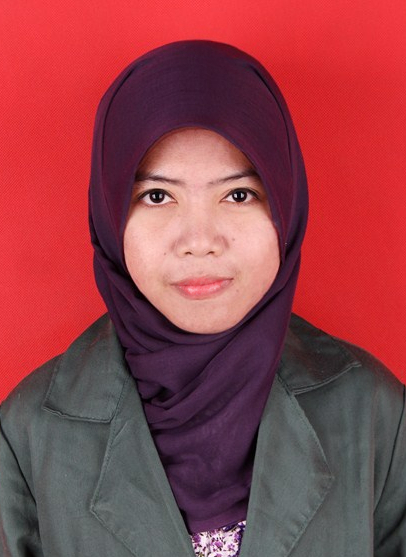 Pembimbing I,Dr. Cartono, M.Pd., M.T.NIPY 15110301Pembimbing II,Drs. Yeye Sukmaya, M.Pd.NIP 195706031987031005Diketahui Oleh:Diketahui Oleh:Dekan FKIPUniversitas Pasundan,Drs. H. Dadang Mulyana, M.SiNIPY 15110028Ketua Prodi PGSDUniversitas PasundanDra. Aas Saraswati, M.Pd.NIP 195910161984032001Nama: Lisna SelfiyaniNPM: 105060115Program Studi: Pendidikan Guru Sekolah Dasar (PGSD)Judul Skripsi: Penerapan Model Discovery Learning Untuk  Meningkatkan Pemahaman Konsep dan Rasa Percaya Diri Siswa Tema Indahnya KebersamaanBandung, September 2014Yang Membuat Pernyataan,Lisna SelfiyaniNPM 105060115         Bandung,  September 2014Lisna SelfiyaniNPM 105060115         Bandung,  September 2014Lisna SelfiyaniNPM 105060115TabelTabelJudulHalamanHalamanHalaman3.1Jadwal kegiatan Penelitian Tindakan Kelas…………………….........Jadwal kegiatan Penelitian Tindakan Kelas…………………….........Jadwal kegiatan Penelitian Tindakan Kelas…………………….........943.2Banyaknya Siswa Tahun 2014–2015………………………………...Banyaknya Siswa Tahun 2014–2015………………………………...Banyaknya Siswa Tahun 2014–2015………………………………...953.3Kelas Rombongan Belajar……………………………………………Kelas Rombongan Belajar……………………………………………Kelas Rombongan Belajar……………………………………………963.4Keadaan Guru………………………………………………………...Keadaan Guru………………………………………………………...Keadaan Guru………………………………………………………...963.5Keadaan Sarana dan Prasarana………………………………….........Keadaan Sarana dan Prasarana………………………………….........Keadaan Sarana dan Prasarana………………………………….........973.6Subjek Penelitian……………………………………………………..Subjek Penelitian……………………………………………………..Subjek Penelitian……………………………………………………..1003.7Kisi-kisi Lembar Post-Test dan Soal Evaluasi Siklus I………………Kisi-kisi Lembar Post-Test dan Soal Evaluasi Siklus I………………Kisi-kisi Lembar Post-Test dan Soal Evaluasi Siklus I………………1093.7Kisi-kisi Lembar Post-Test dan Soal Evaluasi Siklus II……………..Kisi-kisi Lembar Post-Test dan Soal Evaluasi Siklus II……………..Kisi-kisi Lembar Post-Test dan Soal Evaluasi Siklus II……………..1103.9Kisi-kisi Lembar Observasi Aktivitas Siswa…………………………Kisi-kisi Lembar Observasi Aktivitas Siswa…………………………Kisi-kisi Lembar Observasi Aktivitas Siswa…………………………1113.10Kisi-kisi Lembar Observasi Aktivitas Guru……………………........Kisi-kisi Lembar Observasi Aktivitas Guru……………………........Kisi-kisi Lembar Observasi Aktivitas Guru……………………........1113.11Kisi-kisi Angket Siswa Terhadap Pembelajaran……………………..Kisi-kisi Angket Siswa Terhadap Pembelajaran……………………..Kisi-kisi Angket Siswa Terhadap Pembelajaran……………………..1143.12Kisi-kisi Lembar Observasi Rasa Percaya Diri Siswa………….........Kisi-kisi Lembar Observasi Rasa Percaya Diri Siswa………….........Kisi-kisi Lembar Observasi Rasa Percaya Diri Siswa………….........1153.17Klasifikasi Skor Nilai Hasil Belajar…………………………….........Klasifikasi Skor Nilai Hasil Belajar…………………………….........Klasifikasi Skor Nilai Hasil Belajar…………………………….........1183.18Klasifikasi Presentase Pencapaian Seluruh Siswa……………………Klasifikasi Presentase Pencapaian Seluruh Siswa……………………Klasifikasi Presentase Pencapaian Seluruh Siswa……………………1194.1Daftar Siswa Kelas IV SDN Babakan Ciparay 16…………………………Daftar Siswa Kelas IV SDN Babakan Ciparay 16…………………………Daftar Siswa Kelas IV SDN Babakan Ciparay 16…………………………1224.2Hasil Pengamatan Pemahaman Konsep dan Rasa Percaya Diri Siswa Sebelum Menerapkan Model Discovery Learning Siklus I………….Hasil Pengamatan Pemahaman Konsep dan Rasa Percaya Diri Siswa Sebelum Menerapkan Model Discovery Learning Siklus I………….Hasil Pengamatan Pemahaman Konsep dan Rasa Percaya Diri Siswa Sebelum Menerapkan Model Discovery Learning Siklus I………….1274.3Data Hasil Pengamatan Tanggapan Siswa Terhadap Pembelajaran Siklus I………………………………………………………………..Data Hasil Pengamatan Tanggapan Siswa Terhadap Pembelajaran Siklus I………………………………………………………………..Data Hasil Pengamatan Tanggapan Siswa Terhadap Pembelajaran Siklus I………………………………………………………………..1374.4Data Hasil Pengamatan Aktivitas Belajar Siswa Selama Pembelajaran Siklus I………………………………………………...Data Hasil Pengamatan Aktivitas Belajar Siswa Selama Pembelajaran Siklus I………………………………………………...Data Hasil Pengamatan Aktivitas Belajar Siswa Selama Pembelajaran Siklus I………………………………………………...1394.5Data Hasil Pengamatan Aktivitas Guru Selama Pembelajaran Siklus I……………………………………………………………………….Data Hasil Pengamatan Aktivitas Guru Selama Pembelajaran Siklus I……………………………………………………………………….Data Hasil Pengamatan Aktivitas Guru Selama Pembelajaran Siklus I……………………………………………………………………….1414.6Data Hasil Pengamatan Pemahaman Konsep dan Rasa Percaya Diri Siswa Setelah Menerapkan Model Discovery Learning Siklus I……………………………………………………………………….Data Hasil Pengamatan Pemahaman Konsep dan Rasa Percaya Diri Siswa Setelah Menerapkan Model Discovery Learning Siklus I……………………………………………………………………….Data Hasil Pengamatan Pemahaman Konsep dan Rasa Percaya Diri Siswa Setelah Menerapkan Model Discovery Learning Siklus I……………………………………………………………………….1434.7Pengamatan Tanggapan Siswa Terhadap Pembelajaran Siklus II………………………………………………………………Pengamatan Tanggapan Siswa Terhadap Pembelajaran Siklus II………………………………………………………………Pengamatan Tanggapan Siswa Terhadap Pembelajaran Siklus II………………………………………………………………1594.8Data Hasil Pengamatan Aktivitas Siswa Selama Pembelajaran Siklus II………………………………………………………………………Data Hasil Pengamatan Aktivitas Siswa Selama Pembelajaran Siklus II………………………………………………………………………Data Hasil Pengamatan Aktivitas Siswa Selama Pembelajaran Siklus II………………………………………………………………………1604.9Data Hasil Pengamatan Aktivitas Guru Selama Pembelajaran Siklus II………………………………………………………………………Data Hasil Pengamatan Aktivitas Guru Selama Pembelajaran Siklus II………………………………………………………………………Data Hasil Pengamatan Aktivitas Guru Selama Pembelajaran Siklus II………………………………………………………………………1624.10Data Hasil Pengamatan Pemahaman Konsep dan Rasa Percaya Diri Siswa Setelah Menerapkan Model Discovery Learning Siklus II………………………………………………………………………Data Hasil Pengamatan Pemahaman Konsep dan Rasa Percaya Diri Siswa Setelah Menerapkan Model Discovery Learning Siklus II………………………………………………………………………Data Hasil Pengamatan Pemahaman Konsep dan Rasa Percaya Diri Siswa Setelah Menerapkan Model Discovery Learning Siklus II………………………………………………………………………164GambarGambarJudulHalamanHalamanHalaman1.1Kerucut pengalaman belajar oleh Edgar Dale……………………Kerucut pengalaman belajar oleh Edgar Dale……………………Kerucut pengalaman belajar oleh Edgar Dale……………………262.1Rumah adat suku Minang………………………………………………Rumah adat suku Minang………………………………………………Rumah adat suku Minang………………………………………………742.2Lirik lagu ”Aku Anak Indonesia”............................................................Lirik lagu ”Aku Anak Indonesia”............................................................Lirik lagu ”Aku Anak Indonesia”............................................................763.1Denah Sekolah Lantai 1………………………………………………..Denah Sekolah Lantai 1………………………………………………..Denah Sekolah Lantai 1………………………………………………..993.2 Denah Sekolah Lantai 2………………………………………… Denah Sekolah Lantai 2………………………………………… Denah Sekolah Lantai 2…………………………………………994.1Keadaan kelas IV SDN Babakan Ciparay 16…………………….Keadaan kelas IV SDN Babakan Ciparay 16…………………….Keadaan kelas IV SDN Babakan Ciparay 16…………………….123BaganJudulHalaman1.1Kerangka Berfikir…………………………………………...302.1Informasi tentang suku Minang……………………………..753.1Model Kemmis & MC Taggart……………………………...103DiagramDiagramJudulHalamanHalamanHalaman4.1Hasil Pemahaman Konsep dan percaya diri siswa, Tanggapan Siswa, Aktivitas Siswa, Aktivitas Guru Siklus I……………………………....Hasil Pemahaman Konsep dan percaya diri siswa, Tanggapan Siswa, Aktivitas Siswa, Aktivitas Guru Siklus I……………………………....Hasil Pemahaman Konsep dan percaya diri siswa, Tanggapan Siswa, Aktivitas Siswa, Aktivitas Guru Siklus I……………………………....1454.2Hasil Pemahaman Konsep dan percaya diri siswa, Tanggapan Siswa, Aktivitas Siswa, Aktivitas Guru Siklus II……………………………..Hasil Pemahaman Konsep dan percaya diri siswa, Tanggapan Siswa, Aktivitas Siswa, Aktivitas Guru Siklus II……………………………..Hasil Pemahaman Konsep dan percaya diri siswa, Tanggapan Siswa, Aktivitas Siswa, Aktivitas Guru Siklus II……………………………..166LampiranLampiranLampiranJudulHalamanHalamanLampiran Siklus I……………………………………………………...Lampiran Siklus I……………………………………………………...Lampiran Siklus I……………………………………………………...194Lampiran Siklus II…………………………………………………….Lampiran Siklus II…………………………………………………….Lampiran Siklus II…………………………………………………….244C.C.Dokumentasi…………………………………………………………..Dokumentasi…………………………………………………………..Dokumentasi…………………………………………………………..294